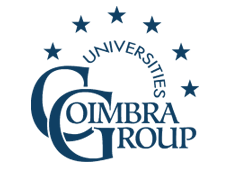 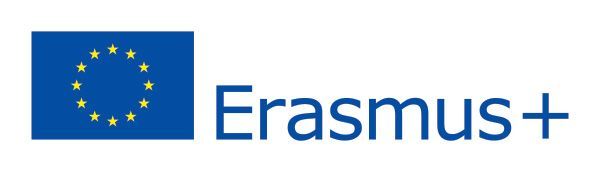 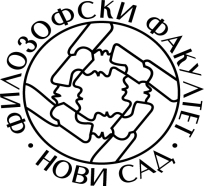 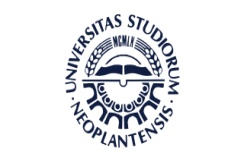 International Summer School on European MultilingualismFaculty of Philosophy, University of Novi Sad, 7th - 14th July 2018Faculty of Philosophy Dr Zorana Đinđića 2, Novi Sad 21000 SerbiaRegistration formLanguage group you wish to enroll in : GermanFrenchItalianSpanishSURNAME : First name: Address: Town: Country: E-Mail: Study level:  Home university:  You can pay for the registration fee through a bank transfer (see the instructions for payment) or in a bank in Novi Sad: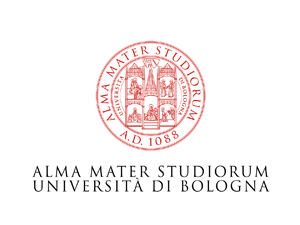 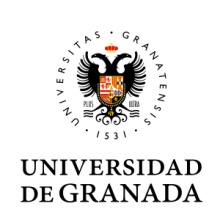 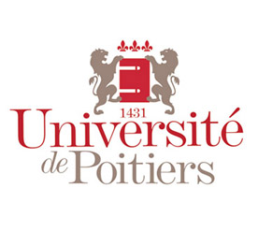 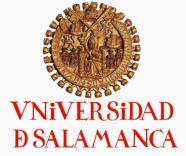 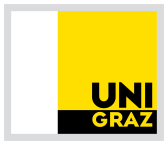 